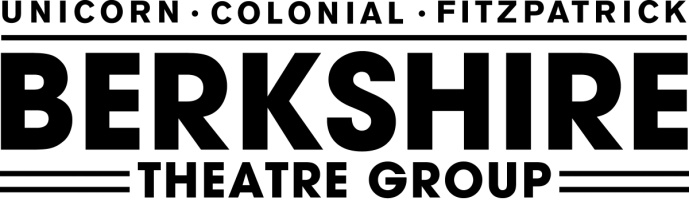 Press Contacts:

Katie B. Watts
Press Manager
(413) 448-8084 x15
katieb@berkshiretheatregroup.org

Becky Brighenti
Director of Marketing & Public Relations
(413) 448-8084 x11
becky@berkshiretheatregroup.org


For immediate release, please: Wednesday, September 4
Police–CarsAn ’80s Dance PartyComes to The Colonial on September 27Pittsfield, MA– Berkshire Theatre Group is excited to present Police–Cars: An ’80s Dance Party featuring Best Friends Girl and New York’s Finest at The Colonial Theatre on Friday, September 27 at 8pm. Tickets are $25, with general admission in the Orchestra for dancing and reserved seating in the Mezzanine.

See New York’s Finest and Best Friends Girl team up for an ’80s dance party, paying tribute to two iconic Rock and Roll Hall of Famers: The Police and The Cars.New York’s Finest will play many of The Police’s most iconic songs such as, “Roxanne,” “Message In A Bottle,” “Every Breath You Take,” “Every Little Thing is Magic,” along with many other 80s hits. New York’s Finest features Mark Rinzel (Bands: Jessie’s Girl, Bubble, The Jupiter Deluxe), Oscar Bautista (Session guitarist for Broadway musicals: American Idiot, Kinky Boots, School of Rock The Musical) on guitar and Alan Camlet (Bands: Paul Collins Beat; Hoboken Recorders recording studio Producer/Engineer) on drums. Best Friends Girl recreates the timeless music of The Cars, whose hits span a 35-year career, with over 23 million albums sold and more than 22 songs on the Billboard Hot 100. The Cars undoubtedly left their mark in popular culture with notable hits like “Best Friends Girl,” “Shake It Up,” “Magic,” “Lets Go” and of course, “Moving in Stereo,” which gained notoriety from the movie Fast Times at Ridgemont High. Best Friends Girl features Helena Holmes (Bass, Vocals), John Starr (Lead Vocals, Rhythm Guitar), Mike Miller (Lead Guitar, Vocals), Mike Weber (Drums) and Tom Wooley (Keyboards).There will be pre-show entertainment by Rev Tor Solo in The Garage (located in the lobby of The Colonial Theatre) at 6:30pm. Refreshments and snacks will be available at The Garage bar.Tickets to Police–Cars are $25 and to purchase tickets, contact the Colonial Ticket Office at 111 South Street, Pittsfield by calling 413-997-4444, or online at www.berkshiretheatregroup.org. Ticket Offices are open Monday-Saturday 10am-5pm, Sundays 10am-2pm or on any performance day from 10am until curtain.
###
About Berkshire Theatre GroupThe Colonial Theatre, founded in 1903, and Berkshire Theatre Festival, founded in 1928, are two of the oldest cultural organizations in the Berkshires. In 2010, under the leadership of Artistic Director and CEO Kate Maguire, the two organizations merged to form Berkshire Theatre Group (BTG). Berkshire Theatre Group's mission is to support wide ranging artistic exploration and acclaimed performances in theatre, dance, music and entertainment. Every year, BTG produces and presents performances to over 68,000 attendees and, through our Educational Program, serves over 13,000 Berkshire County schoolchildren annually. BTG's celebrated stages reflect the history of the American theatre; they represent a priceless cultural resource for the community. 